This worksheet can be used to create narrative descriptions to post alongside sections from Worksheet 3: Identifying Connections between Policy and Practice.  The purpose of these narratives is to describe the district’s progress toward meeting their wellness goals. Not all districts will have information to share in all four sections. 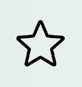 SECTION 1: STRONG POLICIES AND ALIGNED PRACTICESEnfield Public Schools is in full compliance with all Federal and State Regulations and requirements. We offer the National School Breakfast and School Lunch Program in all schools; every day school is in session. We offer fresh produce every day and from local farms as available. Our staff receives professional development training annually. All students receive standards-based nutrition education, and the districts physical education curriculum is aligned with the national and state standards. 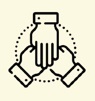 SECTION 2: CREATE PRACTICE IMPLEMENTATION PLANThe Wellness Committee will meet to discuss the areas that need to be addressed. These areas include the progress made in updating the wellness policy based on the Triennial Assessment and how that information will get out to the public, reviewing the nutrition education at the high school level, reviewing the amount of physical education at all school grade levels to see if improvements can be made as well as determining if there can be more opportunities for students, family, and community members to engage in physical activity at schools.  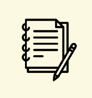 SECTION 3: UPDATE POLICIESThe scorecard shows several areas that while we are fully implementing a practice, it is not in the Wellness Policy. It should be noted that many of these are in covered in other district policies such as the Food Service Charge Policy, Food Service Code of Conduct Policy, Reduced Price and Free Lunch Policy, Food Sales Other than National School Lunch Policy, School Fundraiser Policy, and Certified Personnel Policy. The Wellness committee will review these and see if inclusion in the wellness policy can be concurrent. The remaining items of concern will be the focus of the committee which include but are not limited to: Specific information on when and where free water is available to students, the specific number of hours foodservice staff attends training, addressing agriculture and the food system in nutrition education, specific strategies currently in place to increase meal participation,  specific strategies currently in place in reference to Farm to School initiatives, details about the numerous employee wellness events and activities throughout the year, and making it known that no products with caffeine are sold or offered to students at the high school or any school level.  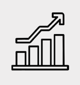 SECTION 4: OPPORTUNITIES FOR GROWTH The wellness committee will address the area of food-based celebrations that occur in school to see if improvements can be made to ensure that optimal nutritional standards are obtained.